PB-ES(275)Pneumatic power chuckAir chuck for external clamping with built-in pneumatic cylinder.Fast and clamping jaw stroke.Clamping pressure control.Clamping stroke control.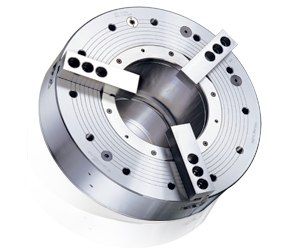 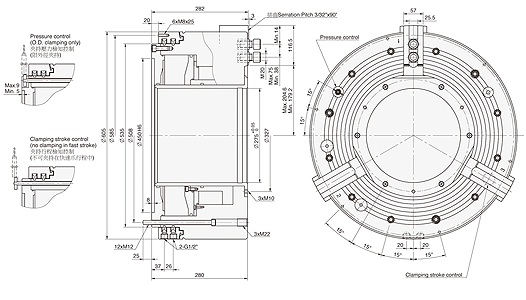 UNIT : mm*When operating pressure at 6 bar.SPEC
ModelThrough
-Hole
(mm)Total
Stroke / Jaw
(mm)Fast
Stroke / Jaw
(mm)Clamping
Stroke / Jaw
(mm)Piston
Area
(cm2)Operating
Pressure
Min.-Max.(bar) Gripping*
Force
(KN.)Max.
Speed
(r.p.m.)Weight
(kg)Moment
Of Inertia 
I
(kg‧m2 )Air*
Consumption
(L)600-27527525.416.98.59542-10180110036020.639.5